           РЕШЕНИЕ	            КАРАР                № ____				                       от «___» _________2019 года	Заслушав и обсудив информацию Председателя Танайского сельского поселения Макарова П.А. об исполнении бюджета Танайского сельского поселения за 2018 год (далее – бюджет поселения), и руководствуясь статьями 153, 264.6 Бюджетного кодекса Российской Федерации, Совет Танайского сельского поселения  Елабужского муниципального района Республики ТатарстанРЕШИЛ:Утвердить отчет об исполнении бюджета Танайского сельского поселения за 2018 год по доходам в сумме  8 247,4 тыс. рублей, по расходам в сумме 8 056,0 тыс. рублей, с превышением доходов над расходами в сумме 191,4 тыс. рублей, и со следующими показателями:- доходов бюджета поселения по кодам классификации доходов бюджетов согласно приложению 1 к настоящему Решению;- расходов бюджета поселения по ведомственной структуре расходов бюджета поселения согласно приложению 2 к настоящему Решению;- расходов бюджета поселения по разделам и подразделам, целевым статьям и группам видов расходов бюджетов согласно приложению 3 к настоящему Решению;- расходов бюджета поселения по целевым статьям (муниципальным программам и непрограммным направлениям деятельности), группам видов расходов, разделам, подразделам классификации расходов бюджетов согласно приложению 4 к настоящему Решению;- источников финансирования дефицита бюджета поселения по кодам классификации источников финансирования дефицита бюджетов согласно приложению  5 к настоящему Решению;- по распределению межбюджетных трансфертов из бюджета поселения согласно приложению 6 к настоящему Решению;- по распределению межбюджетных трансфертов, передаваемых из бюджета  Елабужского муниципального района Республики Татарстан в бюджет поселения, за 2018 год  согласно приложению 7 к настоящему Решению.2. Настоящее Решение подлежит официальному опубликованию.Председатель Танайскогосельского поселения                                                                      П.А.МакаровСОВЕТ ТАНАЙСКОГО СЕЛЬСКОГО ПОСЕЛЕНИЯ ЕЛАБУЖСКОГО МУНИЦИПАЛЬНОГО РАЙОНАРЕСПУБЛИКИ ТАТАРСТАН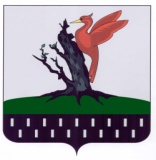 ТАТАРСТАН  РЕСПУБЛИКАСЫАЛАБУГА МУНИЦИПАЛЬ РАЙОНЫ ТАНАЙ  АВЫЛ ҖИРЛЕГЕ СОВЕТЫОб утверждении отчета об исполнении бюджета Танайского сельского поселения за 2018 год